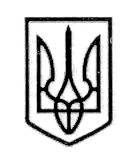 УКРАЇНАСТОРОЖИНЕЦЬКА МІСЬКА РАДАСТОРОЖИНЕЦЬКОГО РАЙОНУЧЕРНІВЕЦЬКОЇ ОБЛАСТІХХХVІІІ сесія  VІІ скликанняР  І  Ш  Е  Н  Н  Я    № 332- 38/201906 грудня 2019  року                                                                          м. СторожинецьПро припинення членства в Асоціації органів місцевого самоврядування«Єврорегіон Карпати Україна» У зв’язку із ініціюванням створення Асоціації органів місцевого самоврядування “Єврорегіон Карпати Україна – Карпатська агенція регіонального розвитку”, керуючись Законом України „Про місцеве самоврядування в Україні”,	міська рада вирішила:1. Припинити членство в Асоціації органів місцевого самоврядування “Єврорегіон Карпати Україна” з 01 січня 2020 року.2. Контроль за виконанням рішення покласти на першого заступника міського голови Брижака П.М. та постійну комісію з питань та постійну комісію міської ради з питань фінансів, соціально-економічного розвитку, планування, бюджету (С. Войцицький).                            Сторожинецький міський голова                                  Микола КАРЛІЙЧУК